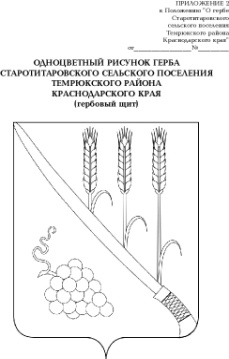 СОВЕТ СТАРОТИТАРОВСКОГО СЕЛЬСКОГО ПОСЕЛЕНИЯТЕМРЮКСКОГО РАЙОНАР Е Ш Е Н И Е  № _____________     сессия                                                                    IV     созыва«  »  марта 2021 года                                                 ст. СтаротитаровскаяО внесении изменений в решение XXIIIсессии III созыва Совета Старотитаровского сельского поселения Темрюкского района от 29февраля 2016 года № 166«Об утверждении схемы водоснабжения и водоотведения на территории Старотитаровского сельского поселения Темрюкского района в рамках утвержденной схемы водоснабжения и водоотведения»В соответствии со статьёй 14 Федерального закона от 6 октября 2003 года              № 131-ФЗ «Об общих принципах организации местного самоуправления в Российской Федерации», пунктом 4 статьи 6 Федерального закона  от 7 декабря 2011 года   № 416-ФЗ «О водоснабжении и водоотведении», на основании письма Министерства топливно-энергетического комплекса и жилищно-коммунального хозяйства Краснодарского края ГУП КК «Кубаньводкомплекс» от 25 февраля 2021 года  № 300 «О внесении изменений в схему водоснабжения и водоотведения», в целях утверждённой «Инвестиционной программы ГУП КК «Кубаньводкомплекс» в сфере холодного водоснабжения на 2019-2023 годы», Совет Старотитаровского сельского поселения Темрюкского района р е ш и л:Внести в решение XXIII сессии Совета Старотитаровского сельского поселения Темрюкского района III созыва от 29 февраля 2016года № 166 «Об утверждении схемы водоснабжения и водоотведения на территории Старотитаровского сельского поселения Темрюкского района в рамках утвержденной схемы водоснабжения и водоотведения» , изложив пункт 1.6 в новой редакции:1.6. «Оценка объемов капитальных вложений в строительство, реконструкцию и модернизацию объектов централизованных систем водоснабжения».Данным проектом предусмотрено строительство и реконструкция сетей водоснабжения и  хлораторной станции на НС-2.Стоимость строительства и реконструкции разводящих сетей водоснабжения принята в размере 140436,0 тыс. руб. из расчета средневзвешенной цены прокладки погонного метра водопроводной сети Ду 50-.	Стоимость реконструкции магистральных водопроводов, проходящих по территории муниципального образования определена по итогам прохождения государственной экспертизы, на основании укрупненных сметных нормативов на строительство и составляет:- стального магистрального водовода сырой воды (правая нить) от НС «Казачий Ерик» до НС Таманского группового водопровода, протяженностью 5,52 км, Д=700 мм, с установкой станций катодной защиты от коррозийных повреждений трубопровода – 143 млн. руб. (без НДС)- стального магистрального трубопровода № 3-1 от ПК 33+89 магистрального трубопровода до х. Белый, протяженностью 2510 м, Д=426 мм, от ПК 37+47. Срок реализации мероприятия 2022-2023 годы -17,7 млн. руб. (без НДС)Стоимость реконструкция хлораторной станции на НС-2 составляет 26640,23 тыс. руб.Оценка капитальных затрат, необходимых для реконструкции магистральных и разводящих сетей в границах муниципального образования, реконструкции хлораторной станции на НС-2, составляет:приведена в таблице 1.12.Таблица 1.12Общие затраты на строительство, реконструкцию разводящих водопроводных сетей составляет 140436,0 тыс. руб.  (в ценах 2015 г.).Расчеты прогнозных цен выполнены в соответствии с «Прогнозом долгосрочного социально-экономического развития Российской Федерации на период до 2030 года: разработанным Министерством Экономического Развития РФ, с учетом инфляции. Затраты на реконструкцию стального магистрального водопровода сырой воды (правая нить) от НС «Казачий Ерик» до НС-2 Таманского группового водопровода определенны по итогам прохождения государственной экспертизы.Затраты на реконструкцию стального магистрального трубопровода  № 3-1 от ПК 33+89 магистрального трубопровода до х. Белый, протяженностью 2510 м, Д=426 мм, от ПК 37+47, определены на основании государственных укрупненных сметных нормативов, утвержденных приказом Минстроя России от 28.06.2017 № 936/пр ( в редакции от 20.10.2017 № 1448/пр).Затраты на реконструкции хлоратной станции на НС-2 составляет на 2020-2023 годы, согласно Инвестиционной программе ГУП КК «Кубаньводкомплекс» в сфере холодного водоснабжения на 2019-2023 годы (таб.10), утвержденным приказом РЭК департамента цен и тарифов Краснодарского края от 20.11.2019 № 14/2019 О внесении изменений  в приказ региональной энергетической комиссии – департамента цен и тарифов Краснодарского края от 30.10.2018 № 16//2018 «Об утверждении инвестиционной программ ГУП КК «Кубаньводкомплекс» в сфере холодного водоснабжения на 2019-2023 годы». Для перевода сметной стоимости в цены, соответствующие периоду инвестирования, использовались индексы-дефляторы по строке «Инвестиции в основной капитал (капитальные вложения)» в соответствии с пунктом 10 приложения к приказу Министерства регионального развития РФ от 04.10.2011 № 481 «Об утверждении методических рекомендаций по применению государственных сметных нормативов – укрупненных нормативов цены строительства различных видов объектов капитального строительства непроизводственного назначения  и инженерной инфраструктуры».Общие затраты на реконструкцию стального магистрального водовода сырой воды (правая нить) от НС «Казачий Ерик» до НС-2 составят на 2019-2023 годы – 171391,85 тыс. руб. (таблица 1.13) Затраты на реконструкцию стального магистрального трубопровода № 3-1 от ПК 33+89 магистрального трубопровода до х. Белый , протяженностью 2510 м, Д=426 мм, от ПК 37+47, на 2022-2023 годы составляет 19 170,38 тыс. руб.  ( табл.1.13).Таблица 1.132. Официально опубликовать настоящее решение в периодическом печатном издании газете «Станичная газета» и официально опубликовать (разместить) на официальном сайте муниципального образования Темрюкский район, в информационно-телекоммуникационной сети «Интернет», на официальном сайте администрации Старотитаровского сельского поселения Темрюкского района. 3. Контроль за выполнением настоящего решения возложить на постоянную комиссию Совета Старотитаровского сельского поселения Темрюкского района по вопросам жилищно-коммунального хозяйства, промышленности, строительства, транспорта, связи, бытового и торгового обслуживания населения (Копасов) и заместителя главы Старотитаровского сельского поселения Темрюкского района Е.М.Зимину.4. Настоящее решение вступает в силу после его официального опубликования.________________________________________________________________Проект подготовлен и внесён:Ведущий специалист по тепловодогазоснабжениюи делам ЧС Старотитаровскогосельского поселения Темрюкского района                         Е.А. КоваленкоПроект согласован:Заместитель главы Старотитаровского сельского поселения Темрюкского района                           Е.М. ЗиминаНаселенный пунктНаименование объектаОбщая длина м., штСтоимость перепрокладки 1 п.км.Суммарные затраты тыс. руб.Старотитаровское СПРазводящие сети78020,01800,00140436,00Старотитаровское СПМагистральные водоводы7730,0032833,69/7,64160700,0Старотитаровское СПХлораторная станция126640,23Итого327 776,23ГодСумма, тыс. руб.Расчет на перспективуРасчет на перспективуРасчет на перспективуРасчет на перспективуРасчет на перспективуРасчет на перспективуРасчет на перспективуГодСумма, тыс. руб.20162017201820192020-20222023-20262023-2026Капиталовложения, тыс. руб.Капиталовложения, тыс. руб.Капиталовложения, тыс. руб.Капиталовложения, тыс. руб.Капиталовложения, тыс. руб.Капиталовложения, тыс. руб.Капиталовложения, тыс. руб.Реконструкция в связи с исчерпанием эксплуатационного русурса140436,028087,228087,228087,228087,228087,228087,2Индекс роста цен,, о.е.11,05501,11301,17421,38-1,711,38-1,711,8-2,23Всего по разводящим с учетом роста цен183190,029631,931261,032979,938760,338760,350556,9Реконструкция стального магистрального водовода сырой воды (правая нить) от НС «Казачий Ерик» до НС-2 Таманского группового водопровода в связи с исчерпанием эксплуатационного ресурса и подключением новых абонентов171391,85      ---5880,00129099,24129099,2436412,61Реконструкцию хлораторной  станции на НС-226640,23     ----18657,2018657,207983,03Реконструкция стального магистрального трубопровода № 3-1 от ПК 33+89 магистрального трубопровода до х. Белый, протяженностью 2510 м, Д=426 мм, от ПК 37+4719170,3829631,906000,006000,0013170,38Всего400392,4629631,931261,038859,9192516,74192516,74108122,92Глава Старотитаровского сельскогопоселения Темрюкского района__________________А.Г. ТитаренкоПредседатель СоветаСтаротитаровского сельского поселения Темрюкского района___________________И.А.Петренко